A döntés-tervezetet véleményezte és az alábbi szempontok szerint tartalmáért felelősséget vállal:A Polgármester elé terjeszthető:        		jegyzőA döntés indokolása:Mór Városi Önkormányzat és a RONEKO Ipari Szolgáltató és Kereskedelmi Kft. között „Mór város közigazgatási területén a közvilágítási berendezések üzemeltetése, felügyelete, a közvilágítási berendezések aktív elemeinek javítása, illetve a jogszabály által előírt jelentések megküldése” tárgyában 2017. január 15. napján kötött, többször hosszabbított szerződés 2020. december 31. napjával lejárt.A RONEKO Ipari Szolgáltató és Kereskedelmi Kft. megfelelően látta el a tevékenységét és vállalta, hogy a 2021. évben az idei évvel megegyező ellenértékért (nettó 500 000.-Ft/hó) és változatlan műszaki tartalommal látja el a közvilágítás üzemeltetésével kapcsolatos feladatokat.Tekintettel arra, hogy a szerződés lejártát megelőzően új ajánlatkérési eljárás lefolytatására a 2021. évi feladatok elvégzése kapcsán nem került sor, valamint arra, hogy a korábbi években megfelelő minőségű munkát végző Szolgáltató változatlan áron vállalja a feladatok elvégzését, a folyamatos és akadálytalan üzemeltetés és a kötelezően ellátandó önkormányzati feladat biztosítása érdekében szükséges volt a szerződés lejártát megelőzően annak 1 évvel történő meghosszabbítása. A hosszabbításnak a képviselő-testület hatáskörében eljárva történő jóváhagyása szükséges.Mór Városi Önkormányzat Képviselő-testületének hatáskörében eljáróMór Város Polgármestere …/2021. (….) határozata…………A Kormány által 478/2020. (XI. 3.) Korm. rendelettel kihirdetett veszélyhelyzetre tekintettel, a katasztrófavédelemről és a hozzá kapcsolódó egyes törvények módosításáról szóló 2011. évi CXXVIII. törvény 46. § (4) bekezdésében foglaltak alapján a képviselő-testület hatáskörében eljárva az alábbi döntést hozom:Mór Városi Önkormányzat közigazgatási területén a közvilágítási berendezések üzemeltetése, felügyelete, a közvilágítási berendezések aktív elemeinek javítása, illetve a jogszabály által előírt jelentések megküldése tárgyában a RONEKO Ipari Szolgáltató és Kereskedelmi Kft-vel a Bizottság 393/2017. (XII.12.) sz. határozata alapján kötött vállalkozási szerződés időtartamának 2021. december 31. napjáig történő meghosszabbítását a határozat mellékletében foglaltak szerint jóváhagyom.Mór Városi Önkormányzat Képviselő-testülete hatáskörében eljárva kötelezettséget vállalok arra, hogy „Mór város közigazgatási területén a közvilágítási berendezések üzemeltetése, felügyelete, a közvilágítási berendezések aktív elemeinek javítása, illetve a jogszabály által előírt jelentések megküldése” tárgyú szerződés meghosszabbításához szükséges forrás az önkormányzat 2021. évi költségvetésében az alábbiak szerint betervezésre kerül:-	Közvilágítás üzemeltetése	bruttó 7 620 000 Ft Határidő: 2021. 01.31.Felelős: jegyző (Városfejlesztési és -üzemeltetési Iroda, Pénzügyi Iroda)	Fenyves Péter	Dr. Taba Nikoletta	polgármester	jegyzőElőterjesztés 1. sz. melléklete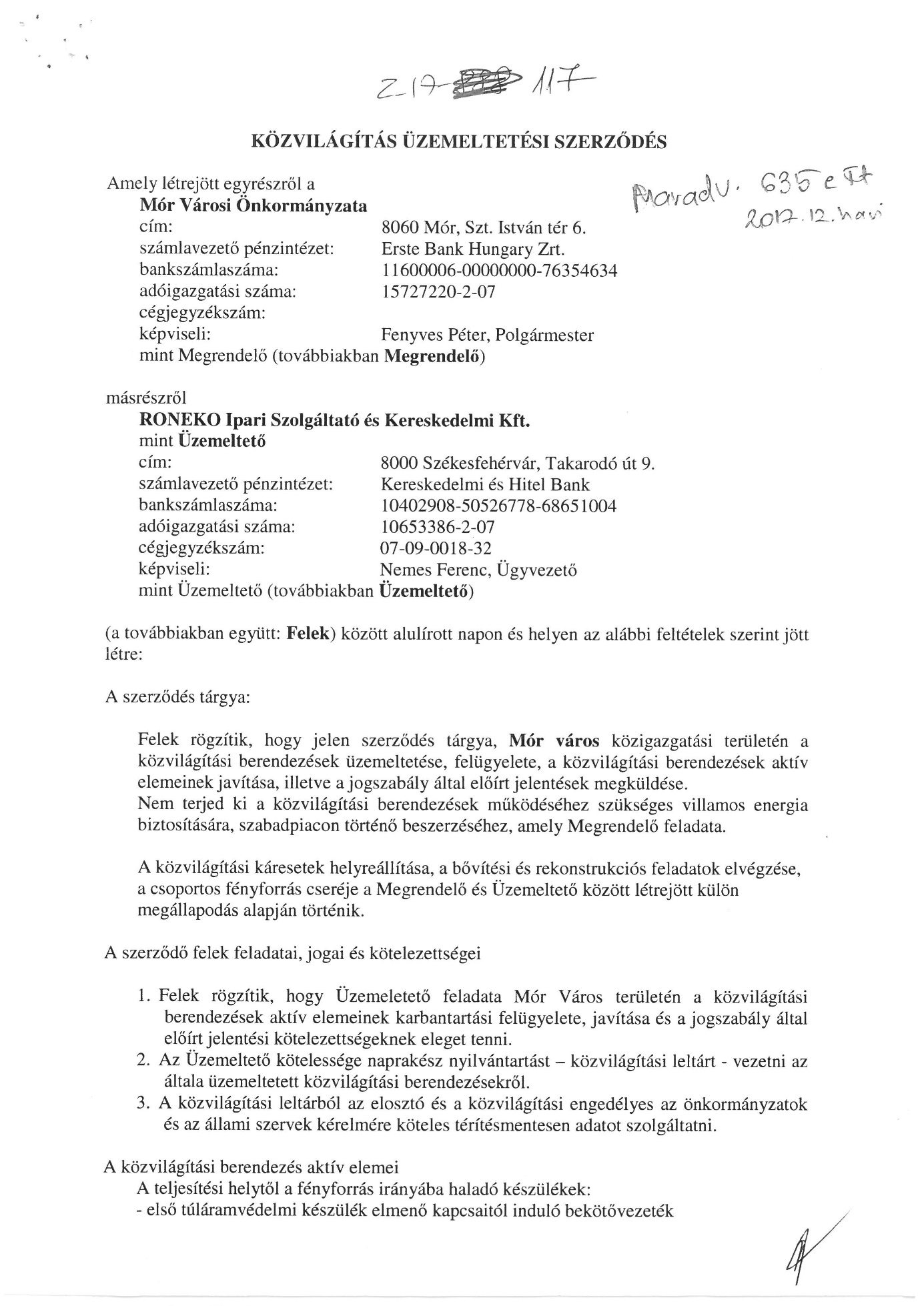 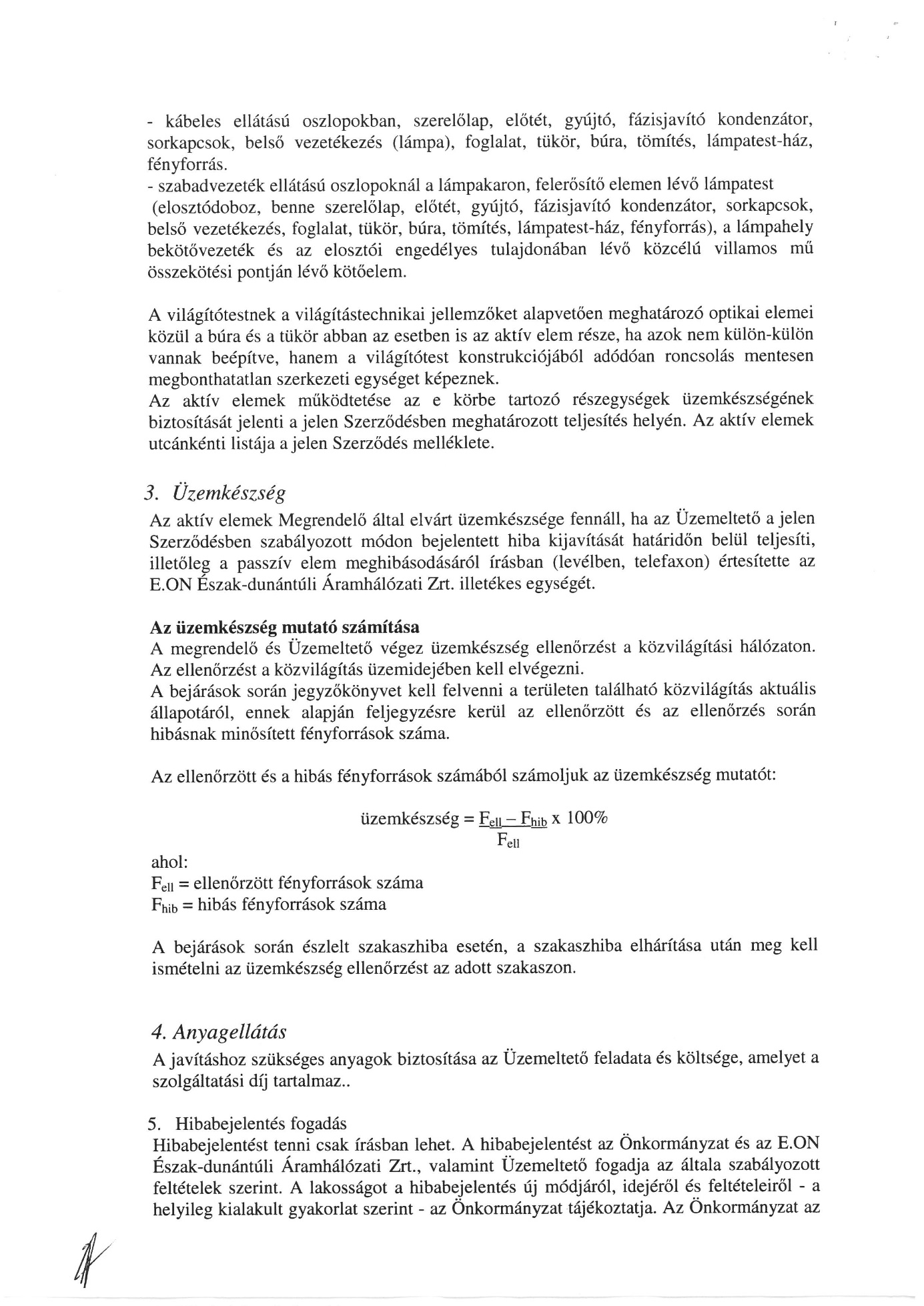 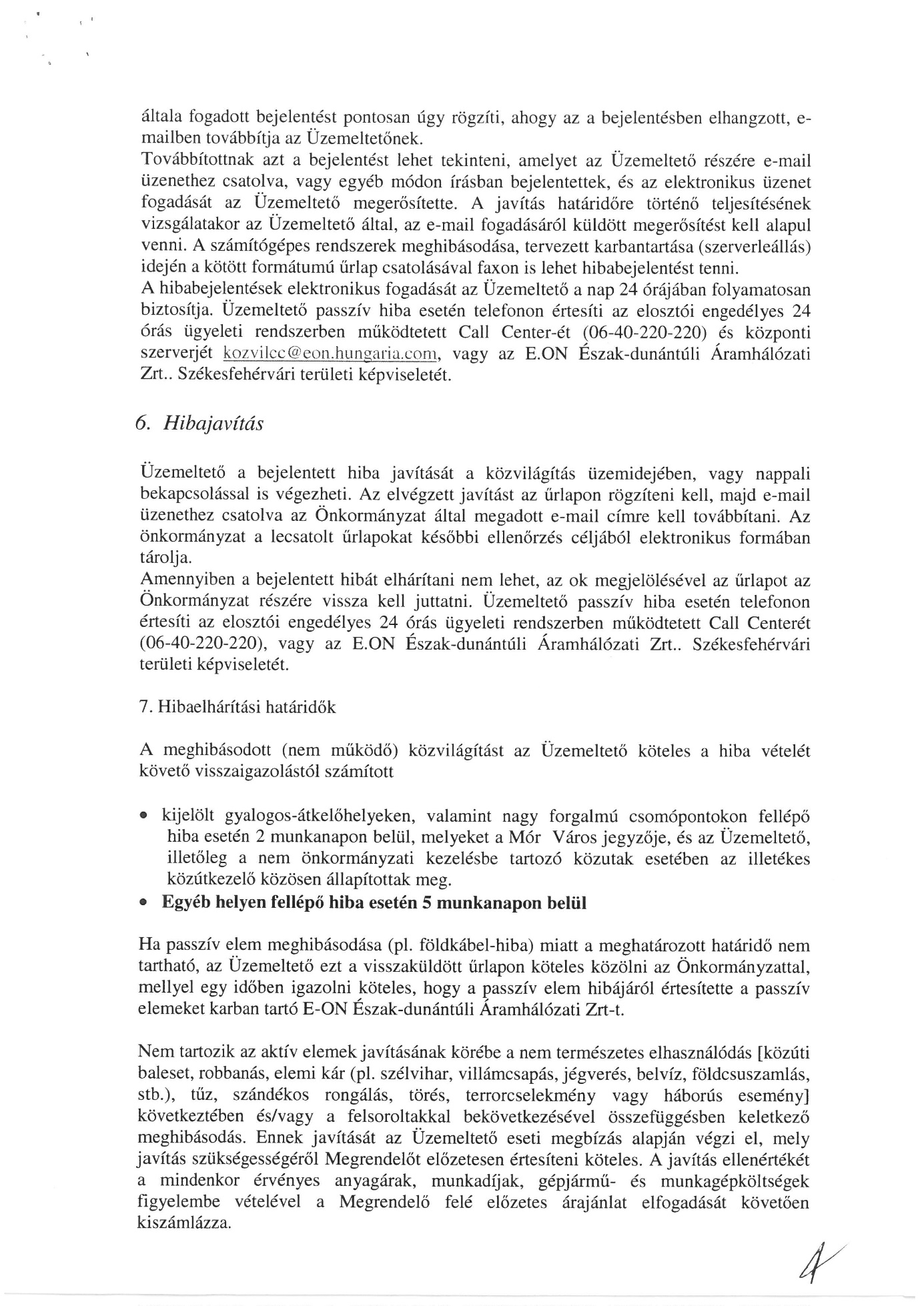 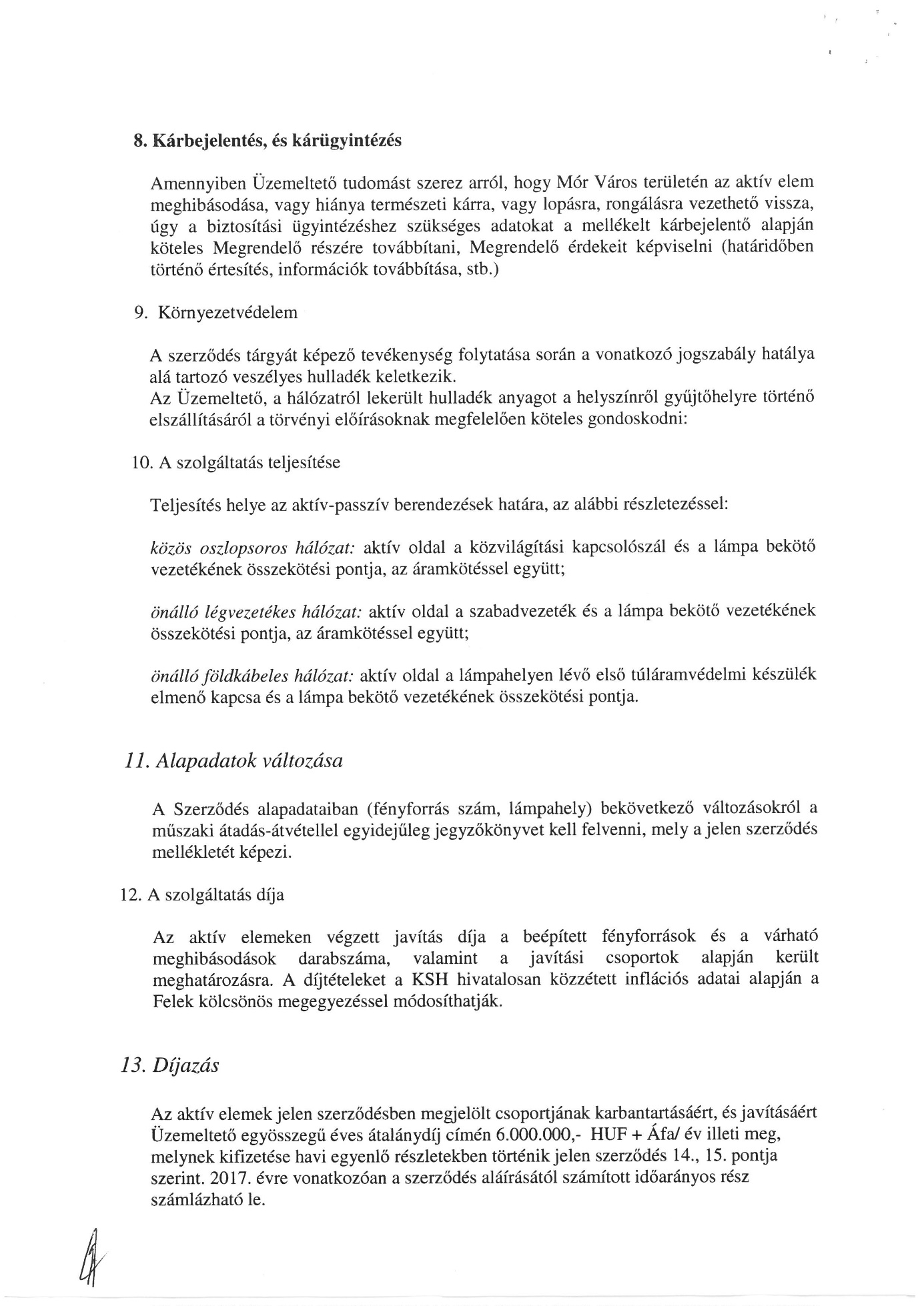 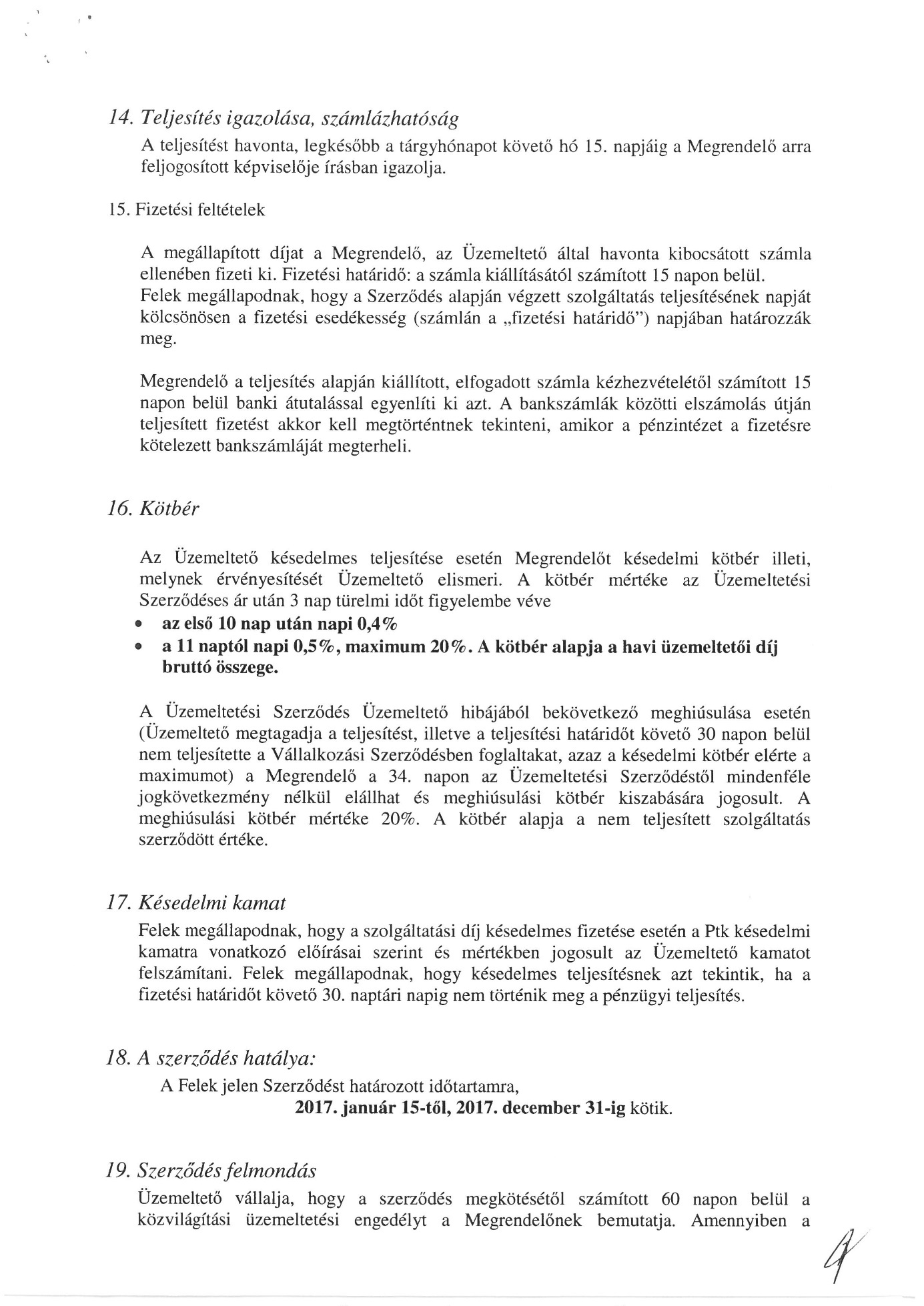 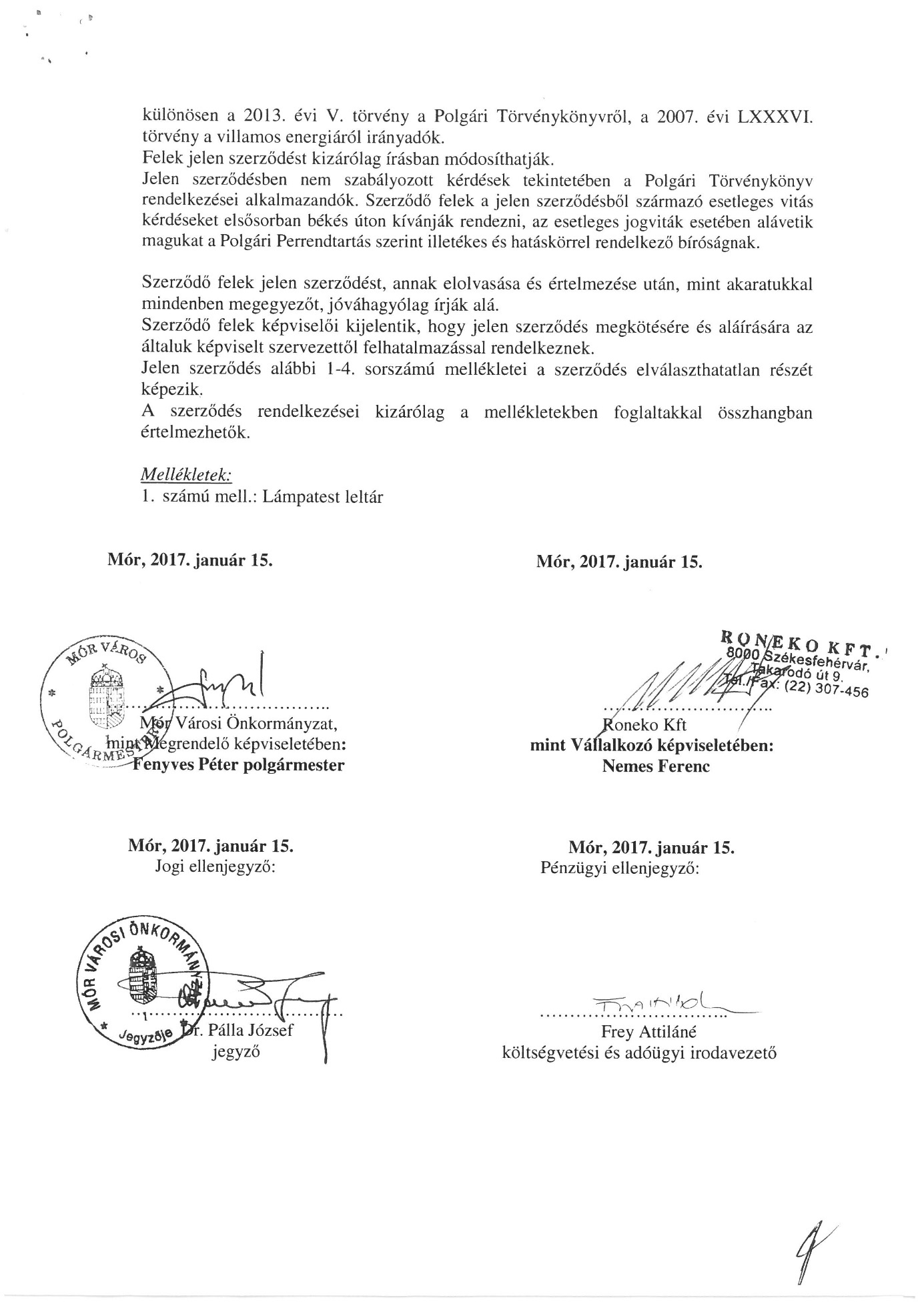 ……./2021. (I.29.) határozat melléklete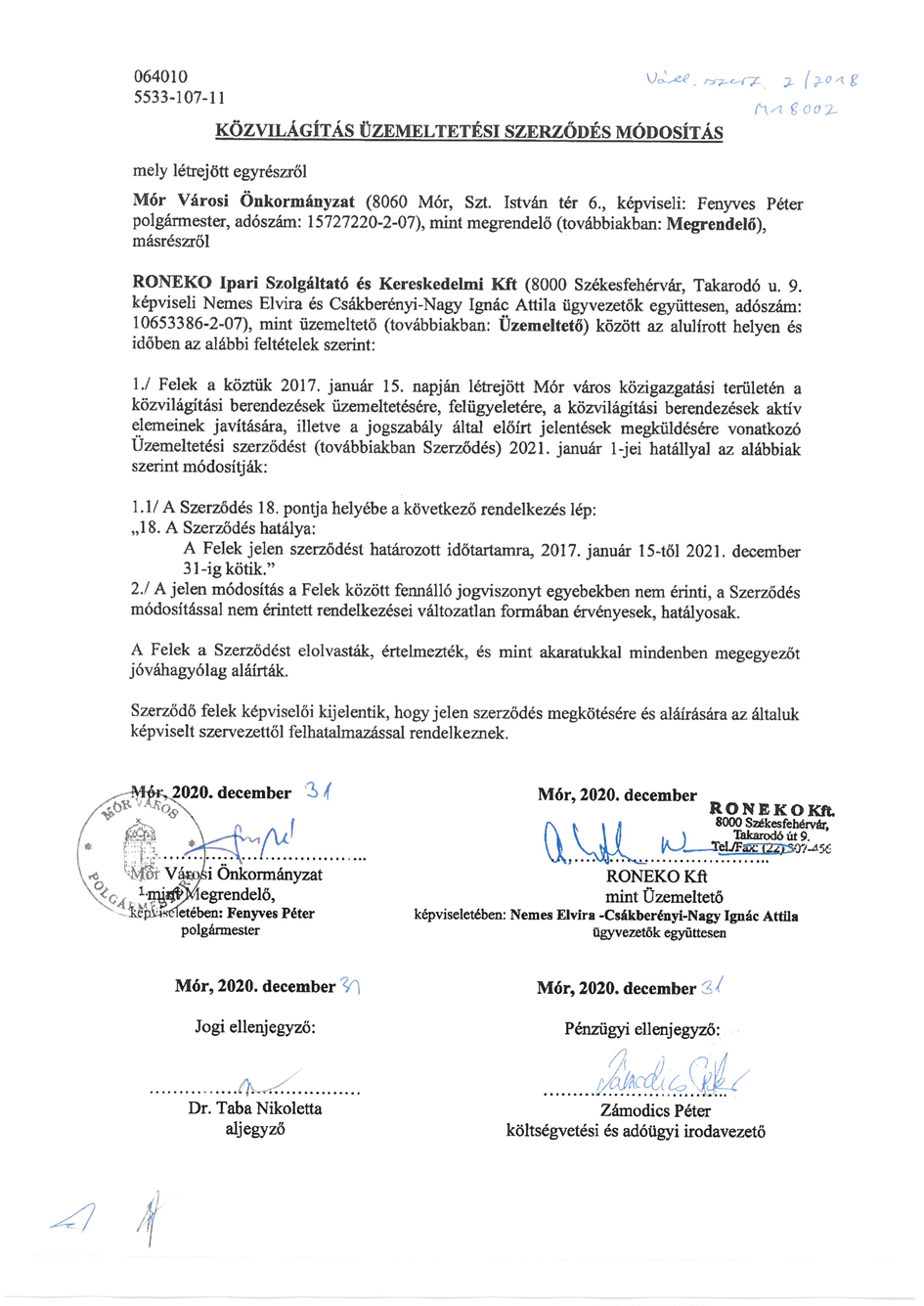 Dátumirodavezető neve, aláírásaszakmai2021. január……………………………..Schmidt Norbertgazdasági-pénzügyi2021. január……………………………...Zámodics Péterjogi2021. január……………………………...dr. Taba Nikolettahatározat-tervezet száma: 1DBhatározat-tervezet száma: 1DB1. sz. Határozat-tervezet tárgya:Határozatot kapja:Pénzügyi Iroda – 1 példányVárosfejlesztési és –üzemeltetési Iroda – 1 példányÖnkormányzati Iroda – 2 példány